KEPUTUSANKEPALA BADAN PENDAPATAN  DAERAHNOMOR    30   TAHUN 2018T E N T A N GPENETAPAN INDIKATOR KINERJA UTAMA (IKU)DI LINGKUNGAN BADAN PENDAPATAN DAERAH KABUPATEN SUMBAWA KEPALA BADAN PENDAPATAN DAERAHKABUPATEN SUMBAWA,M E M U T U S K A N :PENETAPAN INDIKATOR KINERJA UTAMABADAN PENDAPATAN DAERAH KABUPATEN SUMBAWA1. Nama Perangkat Daerah                 : Badan Pendapatan Daerah Kabupaten Sumbawa2. Tugas dan Kewajiban	: Membantu Kepala Daerah dalam penyelenggaraan   fungsi   penunjang bidang keuangan sub urusan pendapatan . 3. Fungsi             	Penyusunan kebijakan teknis bidang pendapatan daerah.Pelaksanaan tugas dukungan teknis bidang pendapatan daerah.pembinaan teknis penyelenggaraan pengelolaan pendapatan.Pembinaan, Koordinasi, Pengendalian dan fasilitasi pelaksanaan kegiatan bidang pendapatan PBB-P2 dan BPHTB, Pajak Daerah lainnya, Pasar, serta pengendalian,pengembangan dan pelaporan.Pelaksanaan administrasi/penatausahaan Badan.Pembinaan terhadap UPT Badan.Pemantauan, evaluasi dan pelaporan tugas dukungan teknis bidang pendapatan daerah.Pelaksanaan fungsi lain yang diberikan oleh atasan sesuai dengan tugas dan fungsinnya.4. Indikator Kinerja Utama

PENETAPAN INDIKATOR KINERJA UTAMAKEPALA BIDANG PASAR BADAN PENDAPATAN DAERAH KABUPATEN SUMBAWA        Fungsi 	1. menyusun bahan perumusan kebijakan teknis bidang pengelolaan pasar, sarana dan prasarana pasar, serta pengendalian dan penertiban pasar		2. pengkoordinasian pelaksanaan kebijakan teknis bidang pengelolaan pasar, sarana dan prasarana pasar, serta pengendalian dan penertiban pasar		3. pelaksanaan kebijakan teknis bidang pengelolaan pasar, sarana dan prasarana pasar, serta pengendalian dan penertiban pasar		4. pelaksanaan pemantauan, evaluasi dan pelaporan bidang pengelolaan pasar, sarana dan prasarana pasar, serta pengendalian dan penertiban pasar;Indikator Kinerja Utama

PENETAPAN INDIKATOR KINERJA UTAMAKEPALA BIDANG PENDAPATAN PBB-P2 DAN BPHTB BADAN PENDAPATAN DAERAH KABUPATEN SUMBAWAIndikator Kinerja Utama

PENETAPAN INDIKATOR KINERJA UTAMAKEPALA BIDANG PENDAPATAN PAJAK DAERAH LAINNYA                          BADAN PENDAPATAN DAERAH KABUPATEN SUMBAWAIndikator Kinerja Utama

PENETAPAN INDIKATOR KINERJA UTAMAKEPALA BIDANG PENGENDALIAN, PENGEMBANGAN DAN PELAPORAN PENDAPATAN DAERAH  BADAN PENDAPATAN DAERAH KABUPATEN SUMBAWAIndikator Kinerja Utama

LAMPIRAN KEPUTUSAN B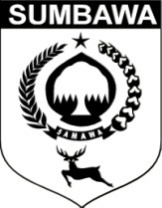 PEMERINTAH KABUPATEN SUMBAWABADAN  PENDAPATAN DAERAHJalan Hasanuddin no.01 Telepon (0371)  2620780   Sumbawa BesarMenimbang:Bahwa untuk melaksanakan ketentuan pasal 3 dan pasal 4 Peraturan Menteri Negara Pendayagunaan Aparatur Negara Nomor : PER/9/M.PAN/5/2007 tentang Pedoman Umum Penetapan Indikator Kinerja Utama (IKU) Instansi Pemerintah ;Bahwa penetapan Indikator Kinerja Utama sebagaimana dimaksud pada pertimbangan huruf a, perlu diatur dan di tetapkan dengan Surat Keputusan Kepala Badan;Mengingat:Undang-Undang Nomor 23 Tahun 2004 tentang Sistem Perencanaan Pembangunan Daerah;Undang-Undang Nomor 25 Tahun 2004 Tentang Sistem Perencanaan Pembangunan Nasional (Lembaran Negara Tahun 2004 Nomor 104, Tambahan Lembaran Negara Nomor 4421); Peraturan Presiden RI Nomor 29 Tahun 2014 Tentang Sistem Akuntabilitas Kinerja Instansi Pemerintah ; Peraturan Menteri Pendayagunaan Aparatur Negara dan Reformasi Birokrasi Republik Indonesia Nomor 53 Tahun 2014 Tentang petunjuk Teknis Perjanjian Kinerja, Pelaporan Kinerja dan tata cara Reviu atas Laporan Kinerja Instansi Pemerintah;Peraturan Pemerintah Daerah Nomor 3 Tahun 2014 tentang Pembangunan Jangka Menengah Daerah (RPJMD) Kabupaten Sumbawa Tahun 2016-2021; Peraturan Pemerintah Nomor 38 Tahun 2007 tentang Pembagian Urusan Pemerintahan antara Pemerintah,Pemerintah Daerah Provinsi dan Pemerintah Daerah Kabupaten/Kota;Peraturan Menteri Pendayagunaan Aparatur Negara Nomor PER/9/M.PAN/5/2007 tentang Pedoman Umum Penetapan  Indikator Kinerja Utama di Lingkungan Instansi Pemerintah;Peraturan Pemerintah Nomor 18 Tahun 2016 tentang Perangkat Daerah;Peraturan Daerah Kabupaten Sumbawa Nomor 1 tahun 2016 tentang Rencana Pembangunan Jangka Menengah Daerah (RPJMD) Kabupaten Sumbawa Tahun 2016-2021;Peraturan Daerah Kabupaten Sumbawa Nomor 12 tahun 2016 tentang Pembentukan dan Susunan perangkat Daerah Kabupaten Sumbawa;Peraturan Bupati Sumbawa Nomor 78 Tahun 2016 tentang Kedudukan,Susunan Organisasi, Tugas dan Fungsi serta tata kerja Badan Pendapatan Daerah Kabupaten Sumbawa.MenetapkanMenetapkan:PERTAMAPERTAMA:Keputusan Kepala Badan tentang Penetapan Indikator Kinerja Utama di Lingkungan Badan Pendapatan Daerah Kabupaten Sumbawa.Keputusan Kepala Badan tentang Penetapan Indikator Kinerja Utama di Lingkungan Badan Pendapatan Daerah Kabupaten Sumbawa.KEDUAKEDUA:Indikator Kinerja Utama sebagaimana tercantum dalam lampiran surat keputusan ini merupakan acuan kinerja yang digunakan oleh Badan pendapatan Daerah Kabupaten Sumbawa, untuk menetapkan rencana kinerja tahunan, menyampaikan rencana kinerja dan anggaran, menyusun dokumen penetapan kinerja, menyusun laporan akuntabilitas kinerja serta melakukan evaluasi pencapaian kinerja sesuai dengan dokumen Rencana Strategis Badan pendapatan Daerah Kabupaten SumbawaIndikator Kinerja Utama sebagaimana tercantum dalam lampiran surat keputusan ini merupakan acuan kinerja yang digunakan oleh Badan pendapatan Daerah Kabupaten Sumbawa, untuk menetapkan rencana kinerja tahunan, menyampaikan rencana kinerja dan anggaran, menyusun dokumen penetapan kinerja, menyusun laporan akuntabilitas kinerja serta melakukan evaluasi pencapaian kinerja sesuai dengan dokumen Rencana Strategis Badan pendapatan Daerah Kabupaten SumbawaKETIGA KETIGA :Indikator Kinerja Utama sebagaimana dimaksud pada diktum KESATU, disusun dengan mengacu kepada Indikator Kinerja Strategis Pemerintah Kabupaten Sumbawa.Indikator Kinerja Utama sebagaimana dimaksud pada diktum KESATU, disusun dengan mengacu kepada Indikator Kinerja Strategis Pemerintah Kabupaten Sumbawa.KEEMPATKEEMPAT:Ditetapkan   di  Sumbawa Besarpada tanggal,       Juli 2018KEPALA BADAN PENDAPATAN DAERAHDitetapkan   di  Sumbawa Besarpada tanggal,       Juli 2018KEPALA BADAN PENDAPATAN DAERAHNo.Sasaran StrategisIndikator Kinerja UtamaSatuanFormulasi1Terwujudnya peningkatan angka target dan realisasi PBB-P2 dan BPHTBPersentase realisasi PBB-P2 dan BPHTB%Realisasi = (realisasi/target)x100%2Terwujudnya peningkatan angka target dan realisasi Pajak Daerah LainnyaPersentase realisasi Pajak Daerah lainnya%Realisasi = (realisasi/target)x100%3Terwujudnya peningkatan angka target dan realisasi Retribusi PasarPersentase realisasi Retribusi Pasar%Realisasi = (realisasi/target)x100%4Terwujudnya peningkatan angka target dan realisasi Retribusi DaerahPersentase realisasi Retribusi Daerah%Realisasi = (realisasi/target)x100%5Terwujudnya peningkatan angka target dan realisasi dana PerimbanganPersentase realisasi Dana Perimabangan%Realisasi = (realisasi/target)x100%6Terwujudnya angka target dan realisasi Lain-lain pendapatan yang sahPersentase realisasi Lain-lain pendapatan yang sah%Realisasi = (realisasi/target)x100%Nama Jabatan:Kepala Bidang PasarTugas dan Kewajiban:merumuskan dan melaksanakan kebijakan di bidang pengelolaan pasar, sarana dan prasarana pasar, serta pengendalian dan penertiban pasarNo.Sasaran StrategisIndikator Kinerja UtamaSatuanFormulasi1Terwujudnya pasar yang refrentatifPersentase jumlah pasar yang refrentatif%Jumlah pasar yang refrentatif/ jumlah pasar yang ada x 1002Terpenuhinya pasar yang refrentatifJumlah pasar yang terbangun/direhabUnitJumlah pasar yang terbangun/direhabNama Jabatan:Kepala Bidang Pendapatan PBB-P2 dan BPHTBTugas dan Kewajiban:merumuskan dan melaksanakan kebijakan teknis dibidang  pengelolaan pendapatan PBB-P2 dan BPHTB.Fungsi:Penyusunan bahan perumusan kebijakan teknis pendafataran,pendataan, penilaian, perhitungan dan penetapan, penagihan, keberatan dan sengketa PBB-P2 dan BPHTBMengkoordinasikan pelaksanaan kebijakan teknis di bidang pendafataran,pendataan, penilaian, perhitungan dan penetapan, penagihan, keberatan dan sengketa PBB-P2 dan BPHTBPelaksanaan  kebijakan teknis pendafataran, pendataan, penilaian, perhitungan dan penetapan, penagihan, keberatan dan sengketa PBB-P2 dan BPHTB;Pelaksanaan pemantauan, evaluasi dan pelaporan pendafataran,pendataan, penilaian, perhitungan dan penetapan, penagihan, keberatan dan sengketa PBB-P2 dan BPHTBNo.Sasaran StrategisIndikator Kinerja UtamaSatuanFormulasi1Meningkatnya Jumlah SPPTPersentase SPPT yang terdaftar dan di nilai%Jumlah SPPT yang terdata/Jumlah SPPT x 100%2Terwujudnya SPPT yang telah dimutakhirkanPersentase SPPT yang telah dimutakhirkan%Jumlah SPPT yang dimutahirkan/Jumlah SPPT x 100%3Meningkatnya SPPT yang terbayarPersentase Jumlah SPPT terbayar%Jumlah SPPT yang Terbayar/Jumlah SPPT x 100%Nama Jabatan:Kepala Bidang Pendapatan Pajak Daerah LainnyaTugas dan Kewajiban:Merumuskan dan melaksanakan kebijakan teknis dibidang pendaftaran dan pendataan, perhitungan, penagihan, keberatan dan sengketa  pajak daerah  lainnya meliputi Pajak Hotel, Pajak Restoran Pajak Hiburan, Pajak Reklame, Pajak Penerangan Jalan, Pajak Mineral Bukan Logam dan Batuan (MBLB), Pajak Parkir, Pajak Air Tanah, dan Pajak Sarang Burung Walet. Dalam melaksanakan tugasnyaFungsi:penyusunan bahan perumusan kebijakan teknis di bidang pendaftaran dan pendataan pajak daerah lainnyapengkoordinasian pelaksanaan kebijakan teknis di bidang pendaftaran dan pendataan pajak daerah lainnyapelaksanaan kebijakan teknis di bidang pendaftaran dan pendataan pajak daerah lainnyapelaksanaan pemantauan, evaluasi dan pelaporan di bidang pendaftaran dan pendataan pajak daerah lainnya,No.Sasaran StrategisIndikator Kinerja UtamaSatuanFormulasi1Terpenuhinya  jenis obyek pajak yang terdataPersentase jumlah dan jenis obyek pajak yang terdata%Jumlah SKPD yang terdata/ jumlah SKPD x 100%2Terlaksanya Penyampaian Surat Ketetapan Pajak daerah LainnyaTingkat realisasi Surat Ketetapan Pajak daerah Lainnya%Jumlah SKPD yang tersampaikan/ jumlah SKPD x 100%3Meningkatnya Realisasi Pajak daerah LainnyaPersentase Realisasi Pajak daerah Lainnya%Jumlah Realisasi Pendapatn pajak daerah lainnya/ Target pendapatan pajak Daerah lainnya x 100%Nama Jabatan:Kepala Bidang Pengendalian, Pengembangan dan Pelaporan Pendapatan DaerahTugas dan Kewajiban:merumuskan dan melaksanakan kebijakan di bidang pengendalian, pengembangan dan pelaporan serta evaluasi pemungutan dan pelayanan yang bersumber dari pendapatan daerah yang terdiri dari Pajak Bumi dan Bangunan Perdesaan dan Perkotaan (PBB-P2) dan Bea Perolehan Hak  atas Tanah dan Bangunan (BPHTB), Pajak Daerah Lainnya, Retribusi Pasar, Retribusi, Dana Perimbangan dan Lain-Lain Pendapatan Daerah yang SahFungsi:penyusunan bahan perumusan kebijakan teknis pengelolaan retribusi, dana perimbangan dan lain-lain pendapatan daerah yang sahpengoordinasian pelaksanaan kebijakan teknis pengelolaan retribusi, dana perimbangan dan lain-lain pendapatan daerah yang sah;pelaksanaan kebijakan teknis pengelolaan retribusi, dana perimbangan dan lain-lain pendapatan daerah yang sah;pelaksanaan pemantauan, evaluasi dan pelaporan pengelolaan  retribusi, dana perimbangan dan lain-lain pendapatan daerah yang sah.No.Sasaran StrategisIndikator Kinerja UtamaSatuanFormulasi1Terpenuhinya  SISDURTingkat ketersediaan SISDURDokumen Jumlah Sisdur tersedia2Terlaksananya penyampaian jenis obyek yang terdataCakupan jenis obyek yang terdataDokumenJumlah Obyek pajak yang terdata x jumlah Obyek pajak x 100%